基于5G虚拟专网的专科联盟建设获奖等级：全国赛优秀奖参与单位：贵州省人民医院、中国联合网络通信有限公司贵州省分公司、联通数字科技有限公司贵州省分公司长久以来老百姓看病难的问题一直客观存在，究其原因是由于医疗资源供给不足，加之医疗供求结构分布也不均衡，导致本就匮乏的医疗资源还存在使用率低下和资源浪费的问题，最直接的反应便是不同医生间的诊疗人数极度不均衡，尤其是大中型医院医生日均诊疗患者数量居高不下，医院人满为患，基层医院的普通医生工作量却并不饱和。从宏观上看，大型三甲医院与基层卫生医疗机构接诊人数差距巨大；从微观上讲，院内一线专家与普通医生接诊人数也存在较大差距。对于医疗资源的供给，确实无法在短期内做出巨大改善。但优化医疗供求结构，合理优化医疗资源，这是可以改善同时也是亟待改善的问题。加之自2020年以来的重大疫情，对医疗资源的组织和利用也提出了新的考验，就目前来看在远程救治、应急救援、业务协同、数据贯通等方面暴露出的诸多问题还未得到良好的解决。那么现有医疗资源如何优化?分级诊疗是一个好的思路，也是国家大力倡导和推进的方向。但是一方面先进的医疗资源主要都集中在了大城市、大医院，这使得大多数地方群众患病之后在当地难以有效就诊，病人只能长途跋涉，选择去大城市、大医院就诊。而在患者就医的过程中，还经常性地存在长时间的挂号等待、重复检查、就诊专家的不确定等一系列问题，这些问题一方面延误就诊时间，其次也增加了就医困难，加大了患者的经济负担。这就相应加剧了群众看病难、看病贵的问题因此远程医疗的开展成为了医疗卫生行业建设中的一项重要工作，是促进优质医疗资源高效共享的手段，将大力提升区域医疗服务水平和服务半径，将有力解决边远地区群众看病就医难题，将有效的缓解在公共卫生突发事件情况下，医疗资源向下的渗透和延伸，形成对基础医疗卫生薄弱地区的有效扶持。同时充分利用医务人员碎片化时间开展远程医疗业务，也能为医院及医务人员带来一定的经济效益。随着贵州联通在5G智慧医疗方面进行的积极探索，为解决目前存在的痛点，积极推动运用5G技术改造提升卫生健康网络基础设施，开展智慧医疗健康设备和应用创新，为充分发挥5G技术的特点优势，着眼丰富5G技术在医疗健康行业的应用场景，形成技术先进、性能优越、效果明显的5G+医疗健康标志性应用，尤其在远程救治、应急救援、业务协同、数据贯通等方面。结合以上特点和优势，本项目将围绕远程诊断重点方向开展，为我省在5G+医疗健康创新发展树立标杆和方向。围绕“创建5G+医疗健康创新发展标杆”为核心，依托5G移动通信技术和顶级医疗业务两方面优势，整合中国联通5G技术标准引领，全球最大基础网络、最全5G产业生态，实现优质资源统筹规划建设，打造5G医疗健康标志性应用，为医疗机构、医生、患者、公众提供创新先进的智慧医疗服务。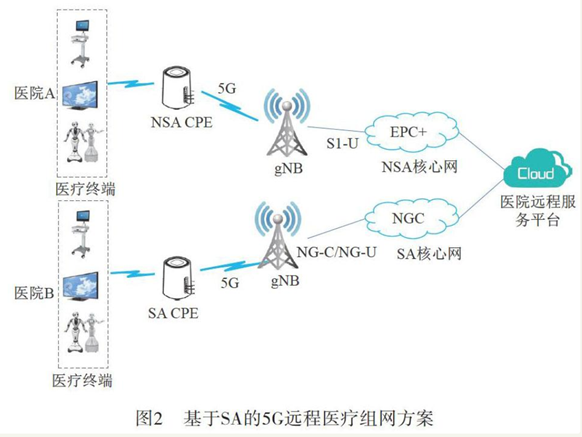     基于医疗边缘云的协同，为院间远程诊断提供专用通道，打造5G远程医疗诊断平台，将专业的医疗行业资源与信息化服务能力优势充分结合，支撑各医疗机构填补医疗信息化技术的空缺，全面解决远程医疗平台、网络、成本、安全等方面的问题，为远程医疗提供大规模接入的有QoS保障的服务，提供远程会诊、远程医疗教学、远程影像、远程心电、远程病理、多学科MDT、双向转诊、远程超声、学科协助、远程诊疗等多种5G+远程诊断服务。远程医疗平台采用自主开发的RT-TCP算法，研制了基于动态流适配的媒体网关设备，实现了多场景、多形态终端的互联互通，降低丢包率与时延、保障了远程会诊的效果，并首次实现与VoLTE的视讯互通，有效降低了远程医疗的建设成本。基于移动IMS平台实现了跨异构标准的医联体的业务协同，有效解决了传统远程医疗平台之间难以互通的难题，为统一数据采集规范和数据共享模型标准奠定基础。